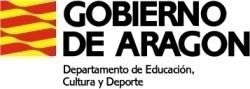 I.E.S. MONTES NEGROS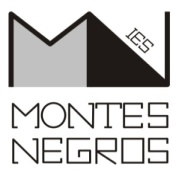 C/ Escuelas s/n22260 – Grañén (Huesca)TEL. 974 390303    FAX. 974 391003www.iesmontesnegros.esiesgranen@gmail.com1º ESOCurso   20___/ 20____APELLIDOS________________________________________ NOMBRE _____________________________________Domicilio: C/_______________________________________________________, nº___ piso ___ letra____Localidad ____________________ Provincia _______________________ Cód. Postal __________Teléfono familiar___________________________________D.N.I. __________________________Fecha de nacimiento: __/ ___ / _____  Lugar ________________________Nombre y apellidos del padre/tutor: _______________________________________________ D.N.I. ________________Correo electrónico padre:________________________________________________________Nombre y apellidos de la madre/tutora: ____________________________________________  D.N.I. ________________Correo electrónico madre: _______________________________________________________Envío notificaciones/correspondencia a nombre de: ________________________________________________________ (Elija una de estas dos opciones)Atención educativa: □Religión:	Católica  □    Evangélica  □     Islámica  □Judía □LENGUA CASTELLANA Y LITERATURAxBIOLOGÍA Y GEOLOGÍA   x	GEOGRAFÍA E HISTORIA		xMATEMÁTICAS			x	PRIMERA LENGUA EXTRANJERA (INGLÉS)xMÚSICA	xEDUCACIÓN PLÁSTICA, VISUAL Y AUDIOVISUAL	xEDUCACIÓN FÍSICA		xMATERIAS DE OPCIÓN(a rellenar por el Centro)La Directora del centro, con el asesoramiento correspondiente, podrá determinar que el alumno curse Laboratorio de refuerzo de competencias clave en lugar de la Segunda Lengua Extranjera(Francés). De la decisión motivada que se adopte se informará a las familias.Grañén, a ____ de ______________ de 20__Firma del alumno/a		Firma del padre/madre/tutor/a		Firma y sello del CentroSEGUNDA LENGUA EXTRANJERA (FRANCÉS)□LABORATORIO DE REFUERZO DE COMPETENCIAS CLAVE□